ADMINISTRATIVNI PODACI O PODNOSITELJU PRIJEDLOGA__________________________						___________________________(mjesto, datum)							(ime i prezime, potpis, pečat)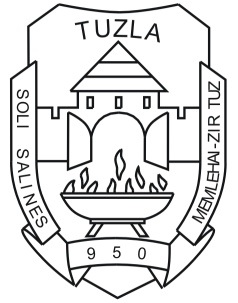 GRAD TUZLANAZIV ORGANIZACIJE:SKRAĆENI NAZIV ORGANIZACIJE
(UKOLIKO POSTOJI):PRAVNI STATUS:IME, PREZIME I POZICIJA OSOBE ODGOVORNE ZA ZASTUPANJE I  PREDSTAVLJANJE ORGANIZACIJE:ADRESA:POŠTANSKI BROJ I MJESTO:TELEFON:FAX:E-MAIL:WEB STRANICA: